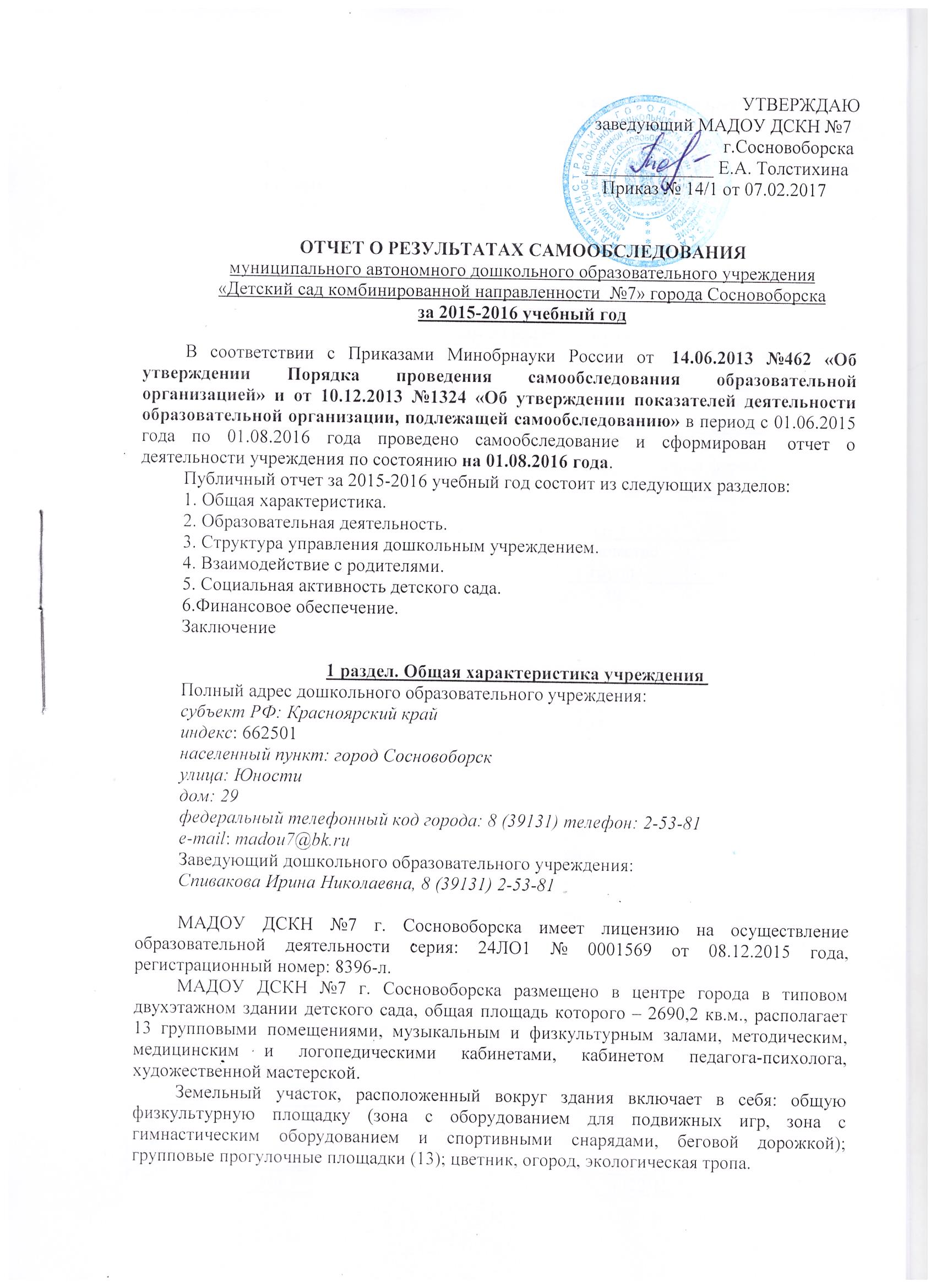 Общее количество групп – 13, из них общеразвивающей направленности – 10, компенсирующей направленности – 2, оздоровительной направленности - 1. Предельная численность контингента воспитанников – 285 человека (дети в возрасте от 3 до 7 лет).В 2014 году учреждение в результате конкурсного отбора пилотных городских округов и муниципальных районов Красноярского края по введению ФГОС ДО  вошло в состав муниципального образования г.Сосновоборска как пилотная площадка. 2 раздел. Образовательная деятельностьВ МАДОУ ДСКН№7 г. Сосновоборска осваивают образовательную программу дошкольного образования в режиме полного дня (12 часов) 266 воспитанников в возрасте от 3 до 7 лет, сокращенного дня (10 часов)- 20 воспитанников.Функционирование групп в 2015-2016 учебном году : 2.1.Распределение воспитанников по возрасту: 2.2.Посещение учреждения воспитанниками:Количество воспитанников с ОВЗ, получающих услуги:Деятельность с детьми с особыми образовательными потребностями:Сопровождение детей в ДОУ ведется систематически на основе адаптированных программ (АООП, АОП) разработанных на основе рекомендаций ГПМПК и ИПР (для детей-инвалидов), постоянно корректируются АОП для детей с ОВЗ и планы индивидуального сопровождения каждого ребенка с ООП. В соответствии с годовым планом ДОУ основной задачей данного учебного года было обеспечение равных возможностей для полноценного развития каждого ребенка в период дошкольного детства независимо от психофизиологических и других особенностей (в том числе ограниченных возможностей здоровья). Были организованы мероприятия, включающие в себя консультации, семинары-практикумы, открытые просмотры, которые были направлены на повышение психолого-педагогической компетентности педагогов ДОУ в области инклюзивного образования. В рамках пилотирования 2 этапа введения ФГОС ДО на территории Красноярского края педагогическая команда учреждения участвовала в краевой экспертной сессии «Современные педагогические практики» и представила опыт работы по теме «Система сопровождения детей с ОВЗ. Семейный клуб». 2.3.Результаты адаптации воспитанников к условиям образовательного учреждения: Детей с тяжёлой формами адаптации к ДОУ нет, исходя из этого, можно сделать вывод, что деятельность в учреждении, направленная на создание благоприятных условий для адаптации детей, результативна и приносит положительные результаты.Результаты адаптации первоклассников. В 2014-2015 учебном году МАДОУ ДСКН №7 г. Сосновоборска выпустило 59 детей, из них 57 человек обучаются в школах города Сосновоборска, 2 ребенка поступили в общеобразовательные школы Красноярского края в связи со сменой места жительства.В январе 2016 года был оформлен запрос в школы города о протекании адаптационного периода выпускников МАДОУ ДСКН №7 г. Сосновоборска. Анализ результатов позволил выявить следующее:Полученные данные свидетельствуют об успешном взаимодействии с родителями по выполнению рекомендаций специалистов учреждения, эффективной работе дошкольного учреждения и школ города по обеспечению преемственности.В основном преобладают следующие трудности:- недостаточно развито произвольное внимание первоклассников;- недостаточно сформирована познавательная мотивация.Полученные данные адаптации выпускников МАДОУ ДСКН№7 г.Сосновоборска к условиям школьной жизни были проанализированы на педагогическом совещании в феврале 2016 г., определены причины возникающих трудностей в период адаптации выпускников ДОУ к школе, сильные и слабые стороны и на их основании разработаны рекомендации воспитателям старших и подготовительных к школе групп.  Деятельность по здоровьесбережению:2.4.Участие воспитанников  в фестивалях, конкурсах, смотрах, акциях:2.5.Кадровое обеспечение 2.5.1.Количественный состав работников   В учреждении работают специалисты: педагог – психолог – 1; музыкальный руководитель – 3; инструктор по физической культуре – 1; учитель – логопед – 2.2.5.2.Квалификация педагогов ( по результатам прохождения аттестации )Итого: 33% педагогических работников аттестованы на первую и высшую квалификационные категории, произошла смена состава педагогических работников, 4 педагогических работника планируют пройти аттестацию в 2016-2017 учебном году на первую квалификационную категорию, 4 – на соответствие занимаемой должности. 2.5.3.Образовательный уровень педагогов2.5.4.  Распределение педагогических работников ДОУ по стажу работы2.5.5.Распределение педагогических работников ДОУ по возрасту2.5.6.Повышение квалификации педагогических и административно-хозяйственных работников, за последние 3 годаПедагогические работники ДОУ, находясь в постоянном поиске путей повышения качества дошкольного образования, осуществляют профессиональное развитие и обмениваются опытом с коллегами ДОУ, города, края, публикуются во Всероссийских изданиях.  В коллективе формируется благоприятный психологический климат, складываются свои традиции, которые передаются от старшего поколения молодым специалистам.  2.5.7.Педагогические работники приняли участие в 2015-2016 учебном году в следующих мероприятиях:2.5.8.Участие педагогов в профессиональных конкурсах , смотрах и т.д.2.5.8.Участие педагогов в профессиональных конкурсах, смотрах и т.д.  В 2015-2016 уч.году отмечаются положительные тенденции в развитии педагогического коллектива:у всех педагогов формируется педагогические электронные портфолио своевременно пополняются необходимой информацией.методическая помощь педагогам оказывалась адресно.28% педагогов прошли курсы повышения квалификации.100% педагогов приняли активное участие в методических мероприятиях в рамках межмуниципального взаимодействия по пилотированию ФГОС ДО  педагоги (3 чел.) разработан методический материал и представлен на городской фестиваль педагогических идей.2 педагога опубликовали свой опыт в городском методическом сборнике.педколлектив участвовал в реализации плана мероприятий по пилотированию ФГОС ДО на территории Красноярского края. 5 работников учреждения обучаются в КГПУ для получения высшего педагогического образования.3 раздел. Структура управления дошкольным учреждениемУправление  МАДОУ ДСКН №7 г. Сосновоборска осуществляется в соответствии с действующим законодательством  РФ.Управление дошкольным учреждением строится на принципах единоначалия и самоуправления, осуществляется в соответствии с Законом Российской Федерации «Об образовании», Уставом  учреждения.  Структура  управленияДеятельность администрации по созданию условий для повышения качества дошкольного образования: 4 раздел. Взаимодействие с родителямиНаблюдается положительное отношение родителей к ДОУ, его деятельности. В последнее время возросла активность родителей, необходимо больше планировать мероприятий для развития образовательного партнерства между ДОУ и родителями.Родительские собрания/конференции (уровень учреждения)5 раздел Социальная активность учрежденияВзаимодействуя с различными учреждениями, мы расширяем образовательное пространство ДОУ, приобщаем детей к миру культуры и искусства, общечеловеческим ценностям.6 раздел . Финансовое обеспечениеФинансирование ДОУ осуществляется за счет предоставления  учреждению субсидии на выполнение муниципального задания  на основе плана Финансово-хозяйственной деятельности.( см. План ФХД на 2016год на сайте ДОУ). За 2015год план ФХД выполнен на 98,5%.  7 раздел ЗаключениеРабота учреждения многогранна и многопланова, в центре  этой огромной работы находится  ребенок с его особенностями и интересами. Итогом  становится предоставление детям качественного дошкольного образования, повышение профессионального уровня педагогов, а следовательно.МАДОУ ДСКН№7 города Сосновоборска имеет необходимые условия  для организации воспитательно-образовательной работы с детьми в соответствии с современными требованиями:- действенная структура управления ДОУ;- положительная  мотивации  деятельности сотрудников ДОУ ;- динамично развивающийся   коллектив;- материально-техническая база учреждения.Развитие учреждения возможно только при постоянном совершенствовании всех этих составляющих. С этой целью разработана и реализуется Программа развития учреждения до 2016 года, в которой определены стратегические направления развития учреждения и пути достижения поставленных целей. Не останавливаясь, мы целеустремленно шли к намеченной  в 2015-2016учебном году цели и выполнили стоящие перед учреждением задачи.II  часть ПОКАЗАТЕЛИ ДЕЯТЕЛЬНОСТИ ДОШКОЛЬНОЙ ОБРАЗОВАТЕЛЬНОЙ ОРГАНИЗАЦИИ, ПОДЛЕЖАЩЕЙ САМООБСЛЕДОВАНИЮзаведующий МАДОУ ДСКН№7 г.Сосновоборска                                                                       Е.А. Толстихина                                                                                                                               2016 г.Название программы, проектаСроки  реализации, формы обученияОбразовательная программа МАДОУ ДСКН №7 г.Сосновоборска2015-2016 учебный год,очная формаАдаптированная образовательная программа МАДОУ ДСКН №7  г.Сосновоборска2015-2016 учебный год,очная формаНаправленность группКоличество группЧисло воспитанниковДошкольные группы общеразвивающей направленности10246Дошкольные группы компенсирующей направленности220Дошкольная группа оздоровительной  направленности120Итого13 групп286 чел.Учебный годКоличество  воспитанников (чел.)Плановая посещаемость детоднейФактическая посещаемость детодней / %Количество пропусков по болезни от общего числа пропусков детодней / %Средний показатель пропущенных дней по болезни на одного воспитанника2014-2015 уч.год2834933935804 /72,6%7737/15,7%27 дней2015-2016 уч.год2765006634475/70,9%7722/15,4%27 днейПо коррекции недостатков в физическом и (или) психическом развитии56 воспитанников32,4%По освоению образовательной программы56 воспитанников33,4%Задачи по направлениюОбеспечить равные возможностей для полноценного развития каждого ребенка в период дошкольного детства независимо от психофизиологических и других особенностей, в том числе и для детей с ОВЗОбеспечить равные возможностей для полноценного развития каждого ребенка в период дошкольного детства независимо от психофизиологических и других особенностей, в том числе и для детей с ОВЗФормы работы- Ранняя диагностика с целью своевременного выявления воспитанников с ОВЗ- Комплексная диагностика специалистами ПМПк ДОУ (здоровье, физическое  развитие, высшие психические функции, речевое развитие, освоение программы)- Углубленное обследование специалистами ГПМПК с целью получения рекомендаций по организации специальных условий обучения и воспитания детей- Выстраивание работы с детьми с ОВЗ в соответствии с рекомендациями ГПМПК через реализацию адаптированной образовательной программы, планов индивидуального сопровождения (индивидуальные и групповые формы работы, консультирование родителей и педагогов специалистами ДОУ, включение в дополнительное образование (кружки), совместная досуговая деятельность, практические показы для родителей)- Реализация инклюзивной модели сопровождения- Организация группы комбинированной направленности- Анализ эффективности деятельности по сопровождению детей с ОВЗ- Инклюзивная группа- Анализ эффективности деятельности по сопровождению детей с ОВЗ- Ранняя диагностика с целью своевременного выявления воспитанников с ОВЗ- Комплексная диагностика специалистами ПМПк ДОУ (здоровье, физическое  развитие, высшие психические функции, речевое развитие, освоение программы)- Углубленное обследование специалистами ГПМПК с целью получения рекомендаций по организации специальных условий обучения и воспитания детей- Выстраивание работы с детьми с ОВЗ в соответствии с рекомендациями ГПМПК через реализацию адаптированной образовательной программы, планов индивидуального сопровождения (индивидуальные и групповые формы работы, консультирование родителей и педагогов специалистами ДОУ, включение в дополнительное образование (кружки), совместная досуговая деятельность, практические показы для родителей)- Реализация инклюзивной модели сопровождения- Организация группы комбинированной направленности- Анализ эффективности деятельности по сопровождению детей с ОВЗ- Инклюзивная группа- Анализ эффективности деятельности по сопровождению детей с ОВЗДоля выпускников, имеющих положительную динамику (речевого развития, нарушения зрения, иных нарушений)Доля выпускников, имеющих положительную динамику (речевого развития, нарушения зрения, иных нарушений)Доля выпускников, имеющих положительную динамику (речевого развития, нарушения зрения, иных нарушений)2013-2014 уч.г.2013-2014 уч.г.100%2014-2015 уч.г.2014-2015 уч.г.100%2015-2016 уч.г.2015-2016 уч.г.100%ГруппаХарактер адаптацииХарактер адаптацииХарактер адаптацииХарактер адаптацииХарактер адаптацииХарактер адаптацииХарактер адаптацииХарактер адаптацииГруппаЛегкаяЛегкаяСредней тяжестиСредней тяжестиТяжелаяТяжелаяКрайне тяжелаяКрайне тяжелаяГруппаКол-во%Кол-во%Кол-во%Кол-во%2013-2014 год91999----2014-2015 уч.год7695452015-2016 уч.год6389%711----Учебный годКол-во выпускниковАдаптацияАдаптацияАдаптацияУчебный годКол-во выпускниковАВДАДА2013-20143426(76%)8(24%)-2014-20154334 (79%)8 (19%)1 (2%)2015-20165953 (89%)6 (11%)-Задачи по направлению- Повышать двигательную активность детей во всех видах деятельности;- Обеспечивать безопасные условия для жизнедеятельности детей;- Создавать условия для профилактики заболеваний и коррекции имеющихся нарушений у детей;- Способствовать освоению современных методов оздоровления детей.Формы работыПомимо традиционных методов организации работы по здоровьсбережению в ДОУ  запланированы и проведены:Поход «Осеннее путешествие»Игровая программа «Эстафета зеленого огонька»Физкультурный досуг «Разрешается – запрещается»Калейдоскоп современных методов оздоровления детей «Учимся и оздоравливаемся»Городская олимпиада «Азбука здоровья»Игровая программа «На старт велосипедисты!»Ежемесячные Дни здоровьяТематические занятия «К олимпийским вершинам» во всех возрастных группахПоложительные результаты за   годВ каждой группе имеется центр двигательной активности, который пополнен оборудованием для разных видов движений и спортивных игр.Систематически проводятся Дни здоровья, тематические занятия «К олимпийским вершинам».В течение года работала группа здоровья для детей с нарушением осанки и стопы.Оформлены демонстрационные стенды по ПДД. В течение учебного года в физкультурные занятия с детьми с ОВЗ  были включены задания, упражнения коррекционной направленности  в частности на развитие ритма, слухового восприятия, дыхания, голоса.Планировались и проводились экскурсии детей на спортивные сооружения города, в пожарную часть, приглашался в учреждение инспектор ГИБДД с целью повышения мотивации детей к сохранению и укреплению своего здоровья. Промежуточный и итоговый мониторинг показал хороший уровень физической подготовленности  детей (физическое развитие соответствует возрастной норме у 92% детей, выше возрастной нормы – 6% детей, ниже возрастной нормы – 2% детей).ВозникающиепроблемыНе все  запланированные мероприятия выполнены в полном объеме, так как самокаты, велосипеды  требуют замены, асфальт на территории находится в неудовлетворительном состоянии, невозможно сделать дорожную разметку для обучения дошкольников правилам дорожного движения.Требуется пополнение физкультурного инвентаря.Перспективы работы по направлениюНеобходимо больше планировать и проводить мероприятий на свежем воздухе.Учитывая небольшую площадь игровых участков, продумать оборудование  для повышения двигательной активности детей во время пребывания на воздухе. Осваивать и внедрять в работу с детьми степ-тренажеры. Названиефестиваля, смотра, конкурса, акцииВнутренний уровень(кол-во)Муниципальный уровень(кол-во)Краевойуровень(кол-во)Всероссийский уровень(кол-во)Результат(кол-вопризовых мест)Городская интеллектуальная игра «Умка»10 человек3 человека--призерыТворческий конкурс «Инспектор ГИБДД», посвященный 80-летнему юбилею образования службы ГАИ-ГИБДД России, среди воспитанников муниципальных дошкольных образовательных учреждений города Красноярска и Красноярского края1-1-победителиВсероссийский конкурс «Мы потомки Гагарина»20--15итоги подводятсяВсероссийский конкурс «Задачки осени»---44 диплома 1 степениГородской конкурс БМК «Елочка – зелёная иголочка»1515--сертификат участника, приз зрительских симпатийГородской  конкурс масленичных кукол от ДК «Мечта»-1--сертификат участникаVI краевой дистанционный проект «Мирный атом», с работой «Мирный атом на земле помогает людям»---2-участникиВсероссийский конкурс «Новогодний снеговик»---34Дипломы победителей (30)Городской конкурс «Тебе поем, Пасха!»22--участиеГородская спортивная олимпиада «Азбука здоровья», командное первенство-6--призерыНаучно-практическая конференция «Первые шаги в науку» для детей старшего дошкольного возраста62--призерыVIII конкурс-фестиваль детского художественного творчества «Калейдоскоп талантов»Номинация «Художественное слово»-1 чел--призерыVIII конкурс-фестиваль детского художественного творчества «Калейдоскоп талантов» номинация «Актерское мастерство»-13--призерыVIII конкурс-фестиваль детского художественного творчества «Калейдоскоп талантов» Номинация «Декоративно-прикладное мастерство»-2 чел--ПризерыVIII конкурс-фестиваль детского художественного творчества «Калейдоскоп талантов» Номинация «Изобразительное творчество»65-7 лет: 3чел--участникиVIII конкурс-фестиваль детского художественного творчества «Калейдоскоп талантов» Номинация «Вокал»-2 чел--1 местоVIII конкурс-фестиваль детского художественного творчества «Калейдоскоп талантов» Номинация«Творческий конкурс»-20 чел--призерыКадровый состав ДОУ2013-20142014-20152015-2016Воспитатели ( чел.)222426Специалисты( чел)777 Всего педагогических работников:293133КвалификацияКоличество  чел.)% от общего числа педработниковВысшая квалификационная категория39 Первая квалификационная категория8241133Количество педагогических работниковИмеющие высшее образованиеИз них, имеющие высшее образование соответствующего профиляИмеющие  среднее профессиональное образованиеИз них ,имеющие  среднее профессиональное образование соответствующего профиляКоличество педагогических работников13 чел.3 чел.10 чел.9 челКоличество педагоговИмеющих стаж до 5 летИмеющих стаж свыше 30 летКоличество педагогов6 чел.4 чел.Количество педагоговВ возрасте до 30 летВ возрасте от 55 летКоличество педагогов27 чел.2013-2014 уч.год2014-2015 уч.год2015-2016 уч.годКоличество педагогических и административно-хозяйственных работников19 чел.22 чел.10 чел.Количество работников, прошедших повышение квалификации и профессиональной переподготовки по профилю деятельности8 чел/42%Количество работников, прошедших повышение квалификации по применению в образовательном процессе ФГОС ДО 27 чел/85%8 чел/42%Итого13чел/50%23чел/89%10 чел/42%НазваниеАналитико-разработческий педсовет «Детский сад: вчера, сегодня, завтра»Педагогическое совещание «Анализ деятельности учреждения за летний оздоровительный период»Педагогическое совещание по итогам фронтальной проверки «Готовность к новому учебному году»Презентационный семинар «Вариативные способы организации предметно-пространственной развивающей микросреды учреждения»Участие в городском аналитико-разработческий семинаре «Анализ условий дошкольной образовательной организации» с участием регионального координатораУчастие в городском семинаре «Современные механизмы взаимодействия педагога с детьми»Педагогическое совещание «Об итогах деятельности учреждения за I полугодие 2013-2014 учебного года, итоги адаптации детей к ДОУ, выпускников к школе»Педагогическое совещание «Культурные практики и формы деятельности, обеспечивающие образовательную деятельность ребенка»Участие в городском разработническом семинаре «Планирование с учетом индивидуальности ребенка» с участием регионального координатораРефлексивный семинар с учителями начальной школы МАОУ «Гимназия №1» «Пути взаимодействия в соответствие с ФГОС ДО»Презентация проектов по преобразованию предметно-пространственной среды группСеминар-практикум «Планирование образовательной деятельности в соответствии с ФГОС ДО»Тематический педсовет «Использование технологий деятельностного типа в развитии инициативы и самостоятельности детей»Педагогическое совещание «Планирование летних оздоровительных мероприятий»НазваниеПедагогическое совещание «О подготовке к новому 2015-2016 учебному году» Аналитико-разработческий педсовет «Детский сад: вчера, сегодня, завтра»Педагогическое совещание « О порядке организации  образовательной деятельности в учреждении и реализации образовательной программы в 2015-2016 учебном году»Педсовет «Создание условий для получения дошкольного образования всеми  категориями детей, включая детей с ОВЗ»Педагогическое совещание «Об итогах деятельности учреждения за Iполугодие 2015-2016 учебного года, итоги адаптации детей к ДОУ, выпускников к школе»Педагогическое совещание « О ходе реализации годового плана»Педагогическое совещание «Планирование летних оздоровительных мероприятий»Название конкурсаФИО/группаМуниципальный уровеньМуниципальный уровеньКраевой уровеньКраевой уровеньВсероссийский уровеньВсероссийский уровеньМеждународныйМеждународныйНазвание конкурсаФИО/группакол-во участнрез-тыкол-во участнрез-тыкол-во участнрез-тыкол-во участнрез-тыГородской фестиваль педагогических идей «Современные образовательные технологии как способ достижения новых образовательных результатов» Учителя-логопедыПолуденная Т.ВГолубева ТВМузыкальный руководитель:Фузеева Е.Ф.3Благод. письма от УОГородской конкурс БМК «Ёлочка - зелёная иголочка»  Воспитатель:Шупыро СВ1призерГородской конкурс проектов «Здоровьесберегающие технологии в работе педагога как средство формирования здорового образа жизни воспитанника»Физинстурктор Морозова Г13 местоУровеньСубъект управленияОбъект управленияФункционалСтратегическийЗаведующий учреждения  коллектив ДОУ- организационные;- финансово-экономические;-  правовые;- кадровые;- социально – психологические условия для реализации функций управления образовательным процессом в ДОУ.ТактическийЗаместитель заведующего по УВРЗаместитель заведующего по АХРпедагоги, специалисты, обслуживающий персоналсогласно должностным обязанностямОперативныйВоспитатели, специалисты, обслуживающий персоналдети, родителиобеспечение физического, психологического, интеллектуального здоровья воспитанников ДОУзадачи по направлениюмероприятияположительные результатыПроблемы, пути их решенияОпределить пути развития учрежденияВнесены изменения в УставУстав соответствует  на сегодняшний день действующему законодательствуНормативная база ДОУ размещена на сайте, все могут ознакомитьсяПриведены локальные акты в соответствие с действующим законодательствомОпределить пути развития учрежденияРазработана и проведена экспертиза  ОП ДОУ в соответствии с ФГОС ДООпределено содержание  части формируемой участниками образовательного процессаОП ДОУ размещена на сайте учреждения с целью ознакомленияРеализация ОП ДОУ в практической деятельности учрежденияОпределить пути развития учрежденияВ рамках пилотирования ФГОС ДО участие в мероприятиях разного уровня по введению ФГОС ДООсвоена технология проектирования дорожной картыРазработан механизм отбора содержания части, формируемой участниками образовательных отношенийПройден этап отбора (выявления) образовательных технологий, направленных на достижение новых образовательных результатовОсновные положения деятельности ДОУ закреплены в ОППройдена краевая экспертиза новой практики, публикации.Сопровождение специалистов ДОУ в разработке адаптированной образовательной программы для разных категорий детей и создания необходимых условийОбеспечить условия для реализации ОП ДОУПроведена экспертиза условий.Определены подходы к созданию предметно-пространственной развивающей среды.В ДОУ  педагогами групп разработаны и презентованы проекты по преобразованию предметно-пространственной развивающей среды групп учрежденияПедагоги участвуют в конкурсах разного уровняРеализация проектов по преобразованию предметно-пространственной развивающей среды групп учреждения, микросредыФормы работысемейный клуб,  общение через сайт ДОУ, день открытых дверей, родительские собрания,  информирование через родительские уголки,  вовлечение в образовательный процесс, конкурсное движение, проектная деятельностьЗадачи по направлению- изучить отношения педагогов и родителей к различным вопросам воспитания, обучения, развития детей, условий организации культурно-смысловой деятельности в детском саду и семье- ознакомить педагогов и родителей с лучшими культурными практиками воспитания в детском саду и семье, а также с трудностями, возникающими в семейном и общественном воспитании дошкольников- информированность друг друга об актуальных задачах воспитания и обучения детей и о возможностях детского сада и семьи в решении данных задач- организовать в учреждении ситуации для взаимодействия детей и взрослых (совместное дело, праздники и т.п.)- расширять воспитательный потенциал семей Положительные результаты за   годПедагоги внедряют метод проектирования в работе с семьями воспитанников, работа с семьей осуществляется на основе принципа событийности через календарно -  тематическое планирование.Педагогами используется технологии деятельностного типа в работе с родителями и это дает свои положительные результаты: родители принимают активное участие в различных мероприятиях ДОУ, города, помогают оснащать предметно-пространственную среду групп, участка, с интересом выходят на сайт ДОУ. Использование потенциала родителей в проведении родительских собраний способствует повышению их эффективности в интеграции семьи и ДОУ в интересах ребенка.96,8% родителей удовлетворены качеством предоставляемых образовательных услуг.Возникающие проблемыВ выстраивании диалога между ДОУ и семьей в случаи наличия у ребенка отклонений в поведении или каких-либо проблем в развитииПерспективы работы по направлениюСоздание галереи Почета родителей Продолжать включать родителей в образовательный процесс, используя проектный методОрганизовать семинары-практикумы, игровые сеансы для родителей с детьми с ОВЗ с целью принятия детей, установление взаимопонимания, сотрудничество между педагогами и семьейПоощрять возникновение социальных сетей для общения между семьямиТемаКоличество участниковПриглашенные специалисты«Возрастные особенности развития ребенка»Во всех возрастных группах-Общее родительское собрание «Детский сад и семья: мы рядом…»Родители (100 чел.), педагоги, инспектор по пропаганде ОГИБДД МО МВД России «Березовский», инспектор ПДН-Собрание для родителей подготовительных групп «На пороге школьной жизни»родители воспитанников подготовительных к школе группспециалисты ДОУ: педагог-психолог,с приглашением учителей начальных классов Родительское собрание «Ваш малыш идет в детский сад»родители вновь поступающих воспитанников – 37 чел.специалисты ДОУ: педагог-психологВзаимодействие ДОУ с различными учреждениямиВзаимодействие ДОУ с различными учреждениямиФормы работыКонкурсы , экскурсии в БМК, комплексное обследование детей ЦГБ, тренировочные эвакуации, совместные мероприятия с  ГАИ БДД, волонтерское движения МЦ «Заряд»,Задачи по направлениюРасширять образовательное пространство ДОУ в интересах развития ребенка дошкольника  Положительные  результаты за   годВзаимодействие с различными учреждениями позволяет расширить образовательное пространство ДОУ, осуществлять деятельность с детьми по формированию социальной ориентировки и реализовывать часть, формируемую участниками образовательных отношений.Возникающие проблемы-Перспективы работы по направлениюПродолжить сотрудничествоN п/пПоказателиЕдиница измерения1.Образовательная деятельность1.1Общая численность воспитанников, осваивающих образовательную программу дошкольного образования, в том числе:276 человек1.1.1В режиме полного дня (8 - 12 часов)276 человек1.1.2В режиме кратковременного пребывания (3 - 5 часов)0 человек1.1.3В семейной дошкольной группе0 человек1.1.4В форме семейного образования с психолого-педагогическим сопровождением на базе дошкольной образовательной организации0 человек1.2Общая численность воспитанников в возрасте до 3 лет0 человек1.3Общая численность воспитанников в возрасте от 3 до 8 лет276 человек1.4Численность/удельный вес численности воспитанников в общей численности воспитанников, получающих услуги присмотра и ухода:276 человек/100%1.4.1В режиме полного дня (8 - 12 часов)276 человек/ 100%1.4.2В режиме продленного дня (12 - 14 часов) 0 человек/0%1.4.3В режиме круглосуточного пребывания0 человек/0%1.5Численность/удельный вес численности воспитанников с ограниченными возможностями здоровья в общей численности воспитанников, получающих услуги:56 человек/32,4%1.5.1По коррекции недостатков в физическом и (или) психическом развитии3 человека/1%1.5.2По освоению образовательной программы дошкольного образования240человек/ 87%1.5.3По присмотру и уходу0 человек/%1.6Средний показатель пропущенных дней при посещении дошкольной образовательной организации по болезни на одного воспитанника27дней1.7Общая численность педагогических работников, в том числе:33 человека1.7.1Численность/удельный вес численности педагогических работников, имеющих высшее образование13 человек/39%1.7.2Численность/удельный вес численности педагогических работников, имеющих высшее образование педагогической направленности (профиля)3 человека/9%1.7.3Численность/удельный вес численности педагогических работников, имеющих среднее профессиональное образование10 человек/33%1.7.4Численность/удельный вес численности педагогических работников, имеющих среднее профессиональное образование педагогической направленности (профиля)9 человек/27%1.8Численность/удельный вес численности педагогических работников, которым по результатам аттестации присвоена квалификационная категория, в общей численности педагогических работников, в том числе:12 человек/36%1.8.1Высшая3 человека/9%1.8.2Первая8 человек/24%1.9Численность/удельный вес численности педагогических работников в общей численности педагогических работников, педагогический стаж работы которых составляет:10 человек/30%1.9.1До 5 лет6 человек/18%1.9.2Свыше 30 лет4 человека/12%1.10Численность/удельный вес численности педагогических работников в общей численности педагогических работников в возрасте до 30 лет2 человека/6%1.11Численность/удельный вес численности педагогических работников в общей численности педагогических работников в возрасте от 55 лет7 человек/21%1.12Численность/удельный вес численности педагогических и административно-хозяйственных работников, прошедших за последние 5 лет повышение квалификации/профессиональную переподготовку по профилю педагогической деятельности или иной осуществляемой в образовательной организации деятельности, в общей численности педагогических и административно-хозяйственных работников36 человек/100%1.13Численность/удельный вес численности педагогических и административно-хозяйственных работников, прошедших повышение квалификации по применению в образовательном процессе федеральных государственных образовательных стандартов в общей численности педагогических и административно-хозяйственных работников34 человека 95/%1.14Соотношение "педагогический работник/воспитанник" в дошкольной образовательной организации33 человека /276 человек1.15Наличие в образовательной организации следующих педагогических работников:1.15.1Музыкального руководителяДа 1.15.2Инструктора по физической культуреДа 1.15.3Учителя-логопедаДа 1.15.4Логопеданет1.15.5Учителя-дефектолога нет1.15.6Педагога-психологаДа 2.Инфраструктура2.1Общая площадь помещений, в которых осуществляется образовательная деятельность, в расчете на одного воспитанника 1596,8 кв. м2.2Площадь помещений для организации дополнительных видов деятельности воспитанников284,8 кв. м2.3Наличие физкультурного залада2.4Наличие музыкального залада2.5Наличие прогулочных площадок, обеспечивающих физическую активность и разнообразную игровую деятельность воспитанников на прогулкеда